АНАЛІЗ МАТЕРІАЛЬНИХ ОБОРОТНИХ РЕСУРСІВ ТА ЕФЕКТИВНОСТІ ЇХ ВИКОРИСТАННЯЗавдання та інформаційне забезпечення аналізу матеріальнихоборотних ресурсівДля того, щоб стабільно здійснювати процес виробництва продукції на підприємстві постійно мають бути в наявності оборотні засоби в матеріальній формі. Так, підприємство повинне мати в необхідних розмірах запаси сировини, матеріалів, палива та інших цінностей задіяних у виробничому процесі. При їх витрачанні збільшуються витрати на виробництво, результатом якого є створення готової продукції.Матеріальні оборотні ресурси – предмети праці: сировина, основні та допоміжні матеріали, напівфабрикати, паливо, незавершене виробництво та відходи виробництва, а також запасні частини машин, призначені для ремонту обладнання, тара і тарні матеріалиДо складу матеріальних оборотних ресурсів відносять:сировину, основні й допоміжні матеріали, комплектуючі вироби та інші матеріальні цінності, що призначені для виробництва продукції, виконання робіт, надання послуг, обслуговування виробництва й адміністративних потреб;незавершене виробництво у вигляді не закінчених обробкою і складанням деталей, вузлів, виробів та незакінчених технологічних процесів;готову продукцію, що виготовлена на підприємстві, призначена для продажу і відповідає технічним та якісним характеристикам, передбаченим договором або іншим нормативно-правовим актом;товари у вигляді матеріальних цінностей, що придбані (отримані) та утримуються підприємством з метою подальшого продажу;малоцінні та швидкозношувані предмети, що використовуються протягом не більше одного року або нормального операційного циклу, якщо він більше одного року.За призначенням матеріальні оборотні ресурси поділяють наступним чином (рис. 7.1).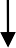 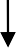 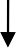 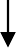 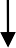 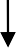 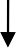 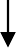 Рис. 7.1. Класифікація матеріальних оборотних ресурсів за їхпризначеннямНеефективна система управління матеріальними оборотними ресурсами призводить до несвоєчасного забезпечення виробництва необхідною сировиною і матеріалами або до надлишкового їх накопичення на підприємстві, неможливості своєчасної акумуляції грошових коштів для придбання запасів і, як наслідок, до можливої зупинки виробництва.З огляду на це, головною метою аналізу матеріальних оборотних ресурсів підприємства є визначення рівня забезпеченості підприємства ними, встановлення оптимального розміру матеріалів для ведення безперебійної роботи та оцінка ефективності їх використання для пошуку резервів раціо- нального використання і зниження матеріаломісткості продукції.Завданнями аналізу матеріальних оборотних ресурсів виступають:аналіз динаміки та структури виробничих запасів на підприємстві;оцінка забезпеченості підприємства виробничими запасами;визначення оптимального розміру виробничих запасів для ведення безперебійної роботи;аналіз ефективності використання виробничих запасів;виявлення	внутрішньовиробничих	резервів	економії	виробничих запасів і розробка заходів по їх реалізації.Джерелами інформації для аналізу матеріальних оборотних ресурсів є: а) планові дані: бізнес-план підприємства, план матеріально-технічногопостачання;б) первинні документи: довіреності, прибуткові ордери, акти приймання матеріалів, лімітно-забірні картки, накладні-вимоги на відпуск (внутрішнє переміщення) матеріалів, картки складського обліку матеріалів, відомості обліку залишку матеріалів на складі, рахунки-фактури, товарно- транспортні накладні тощо.в)  інформація  рахунків  обліку  20  «Виробничі  запаси»,  23«Виробництво», 24 «Брак у виробництві» та інші. г) облікові регістри: журнал 5, відомість 5.1;д) фінансова звітність: ф. №1 баланс (звіт про фінансовий стан), ф. №2 звіт про фінансові результати (звіт про сукупний дохід), ф. №5 примітки до фінансової звітності;е) статистична звітність: ф. №1-підпрємництво (річна) «Структурне обстеження  підприємства»,  ф.  №1-підприємництво  (коротка)  (річна)«Структурне обстеження підприємства», ф. № 5-С «Звіт про витрати на виробництво продукції (робіт, послуг)», ф. № 4-МТП «Звіт про залишки і використання палива та паливо-мастильних матеріалів» ;є) інші джерела (результати попередніх аналітичних досліджень, угодина постачання сировини і матеріалів, нормативи витрачання виробничих запасів тощо).Аналіз забезпеченості підприємства матеріальними оборотними ресурсамиВ	процесі	аналізу	забезпеченості	підприємства	матеріальними оборотними ресурсами необхідно:оцінити потребу підприємства у різних видах матеріалів;вивчити рівень та джерела покриття планової потреби у сировині і матеріалах;знайти	резерви	зниження	потреби	у	матеріальних	оборотних ресурсах та скорочення наднормативних та зайвих матеріалів.Оцінюючи потребу у матеріалах, слід визначити та передбачити ті напрями діяльності, де використовуються відповідні види запасів. Крім виробництва, серед них можуть бути: експериментально-дослідні, ремонтно- експлуатаційні роботи, ведення капітального будівництва та ін.Загалом визначення потреби у виробничих запасах тісно пов'язане з процесом їх нормування, тобто встановленням гранично допустимої витрат конкретного виду виробничих запасів на виробництво одиниці продукції чи виконання одиниці роботи. Норми встановлюють на одиницю продукції, виходячи з того, що вони мають враховувати підвищення якості продукції, її конкурентоздатність, прогресивність нових видів. Норми витрат матеріалів розробляються, як правило, самими підприємствами. У деяких випадках на замовлення підприємств ці норми можуть розроблятись галузевими науково- дослідними організаціями. Норми витрат виробничих запасів мають бути прогресивними, технічно та економічно обґрунтованими (з урахуванням досягнень науки і техніки, передового досвіду, перспектив на майбутнє).Техніко-економічне обґрунтування норм витрат матеріальних оборотних ресурсів пов'язане з аналізом їхньої структури, яка являє собою склад і співвідношення окремих її елементів. Для більшості матеріалів структура норми витрат (Нв) має такий вигляд:Нв = Мв + Мвтрати + Мінші ,	(7.1) де Мв — чисті витрати матеріалу на одиницю продукції або роботи,грн.; Мвтрати — неминучі технологічні відходи та втрати, грн.; Мінші — інші організаційно-технологічні втрати, що виникають у процесі транспортування, зберігання тощо, грн.Загалом розрізняють поняття «норма» і «норматив». Норма – це мінімальні запаси товарно-матеріальних цінностей, яка розраховується найчастіше в днях запасу. Норматив - поняття, похідне від норми, яке визначається як добуток норми на той показник, відносно якого визначаєтьсянорма. Так, норматив певного виду виробничих запасів ( Í ÂÇ ) визначаєтьсяяк добуток норми запасу в днях і середньоденної витрати відповідних ресурсів:Í ÂÇ³  i1Ä ÂÇi  ÂÇÄ i ,	(7.2)де ÄÂÇi— середньодобове споживання і-го виду матеріалів, грн;ÂÇÄ i— норма і-го виду запасу в днях.В	свою	чергу	середньодобове	споживання	і-го	виду	матеріалів визначається формулою:Ä	 Ïçàã³,	(7.3)ÂÇ³Ê ÐÄде Ïçàã³— загальна річна потреба в даному виді матеріалів, грн.; КРД —кількість робочих днів.Також, плануючи потребу у матеріальних оборотних ресурсах, необхідно визначити певний норматив утворення їх залишку для ведення безперебійного виробництва та забезпечення його ритмічності. Для розрахунку такого нормативу залишки виробничих запасів поділяють на: транспортні, поточні, підготовчі (технологічні), резервні (страхові).Транспортний залишок виробничих запасів (ВЗтр) створюється на період з моменту оплати виставленого постачальником рахунку до прибуття вантажу на склад підприємства. На практиці його величина визначається на основі фактичних даних за попередній рік:ÂÇòð Ä ÂÇ  Òòð,	(7.4)де Ттр — термін транспортування, дні.Поточний залишок (ВЗпот) є найбільшим за розміром, він створюється для забезпечення безперебійного процесу виробництва матеріальними ресурсами в період між двома черговими поставками:ÂÇïîò Ä ÂÇ  Òïîñò,	(7.5)де Тпост — перерва між постачаннями, днів.Підготовчий (технологічний) залишок (ВЗтехн) створюється на період, необхідний для приймання, складування та підготовки до виробництва виробничих запасів:ÂÇòåõíде Тпідг – термін підготовки, днів. Ä ÂÇ  Òï³äã ,	(7.6)Резервний (страховий) (ВЗрез) формується на випадок можливих перебоїв у постачанні (інших непередбачених обставин):ÂÇðåç  Ä ÂÇ  Òðåç ,	(7.7)де Трез – тривалість можливого зриву поставок, днів.Виходячи з цього, можна визначити максимальний залишок виробничих запасів, який потрібний для безперебійної роботи, середній та мінімальний:максимальний (ВЗмаксим) :ВЗмаксим = ВЗтр + ВЗпот + ВЗтехн. + ВЗрез ;	(7.8)середній (ВЗсер):ВЗсер = ВЗтр + ВЗпот + ВЗтехн. ;	(7.9)мінімальний (ВЗмін):ВЗмін = ВЗтр + ВЗпот.	(7.10)Загальна потреба основного виробництва в матеріалах (сировині) ( Пмі ) визначається за формулою:Ï ì i   Hij  ÂÏj 1ïë . j ,	(7.11)де Hij - норма витрат i-го виду матеріалу на одиницю j-ї продукції;ÂÏ ïë . j- плановий обсяг виробництва j-ї продукції.Залежно	від	того,	які	норми	застосовуються	для	розрахунківрозрізняють такі методи визначення потреби в матеріально-технічних ресурсах: подетальний; за окремими виробами; за аналогією; за типовими представниками.У разі розрахунку за окремими виробами або за подетальним методомзастосовуються норми витрат на виробництво одиниці виробу чи деталі.Метод визначення потреби за аналогією полягає у тому, що вироби, які в період розрахунку потреби не мають норм витрат, прирівнюються до аналогічних виробів, на які є норми витрат матеріалів. При цьому необхідно враховувати характерні особливості нового виробу, для чого в розрахунок вводяться коригуючі коефіцієнти:Ï ì . i   Hà.i  ÂÏj1ïë . j  Kî .ñ. ij ,	(7.12)де Hа.i- норма витрати і-го виду матеріалу на аналогічний виріб;Ко.с. іj -коефіцієнт, що враховує особливості споживання матеріалу для виробництва даного виробу порівняно з аналогічним.У разі великої різноманітності асортименту продукції, що випускається, а також за відсутності уточненої програми випуску за кожною позицією виконується розрахунок потреби в матеріалах на типовий виріб або деталь, норма витрат матеріалу на виробництво яких є середньозваженою для планованої групи виробів або деталей.Якщо за окремими видами номенклатури продукції відсутні розроблені норми витрат у плановому періоді, потреба в матеріальних ресурсах розраховується за формулою:Пм. i Мф.i  I1  I 2 ,	(7.13)де Мф.i- фактичні витрати і-го матеріалу в попередньому періоді;I1 -індекс збільшення або зменшення виробничої програми в плановому періодіпорівняно з базовим; в плановому періоді.I2 - індекс середнього зниження норм витрат матеріалуПісля визначення розміру потреби у матеріальних оборотних ресурсахнеобхідно вивчити рівень та джерела її покриття. Такі джерела поділяють на внутрішні та зовнішні. До внутрішніх відносять: зворотні відходи, власне виробництво матеріалів, економія при транспортуванні, зберіганні, використанні новітніх технологій. Зовнішніми джерелами покриття є виробничі запаси, які надходять від постачальників та інших організацій за оплату, у вигляді обміну чи безоплатно.Для покращення системи забезпечення матеріальними оборотними ресурсами можна обрати екстенсивний аба інтенсивний шляхи (рис. 7.1).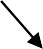 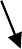 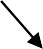 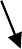 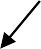 Рис. 7.1. Забезпеченість потреби у матеріальних оборотних ресурсахПотреба у завезенні матеріалів з боку визначається різницею між загальною потребою в і-му виді матеріалів і сумою внутрішніх джерел її покриття. Ступінь забезпеченості потреби у матеріальних оборотних ресурсах договорами на їхнє постачання оцінюється за допомогою наступних показників:коефіцієнт забезпеченості за планом (відношення вартості матеріалів за укладеними договорами до планової потреби);коефіцієнт забезпеченості фактичний (вартість фактично придбаних матеріалів поділена на планову потребу).Аналіз даних коефіцієнтів проводиться за кожним видом матеріалів.За даними табл. 7.2 проведемо аналіз забезпеченості підприємства сировинними ресурсами.Таблиця 7.2Оцінка рівня забезпеченості підприємства матеріаламиЗ табл. 7.2 робимо висновок, що планова потреба за матеріалом А практично дорівнює фактичній, за матеріалом Б є недостача на 90 од. або майже на 3 дні, що може спричинити простої у процесі виробництва. Також певна нестача спостерігається і за матеріалом В. Тому по цих видах матеріалів слід відкорегувати норми їх витрачання і удосконалити політику по  матеріально-технічному  постачанню.  Адже,  фактичне  надходженняматеріалів залежить також від ритмічності поставок, обсягів, якості та асортименту запасів, що постачаються.Аналіз ефективності використання матеріальних оборотнихресурсівОцінка ефективності матеріальних оборотних ресурсів передбачає використання системи узагальнюючих та одиничних показників. До узагальнюючих відносять: прибуток на 1 грн. матеріальних затрат; матеріаломісткість; матеріаловіддачу; питому вагу матеріальних затрат у собівартості продукції. До одиничних показників можна віднести: коефіцієнти використання окремих видів матеріалів; показник конструктивної, технологічної матеріаломісткості тощо.Прибуток на 1 грн. матеріальних затрат визначається як співвідношення прибутку від основної діяльності до суми матеріальних затрат.Матеріаломісткість продукції є вартісним показником, який відображає рівень матеріальних затрат на кожну гривню реалізованої продукції та розраховується як співвідношення суми всіх матеріальних затрат до обсягу реалізованої продукції.Матеріаловіддача (зворотний показник до показника матеріаломісткості) характеризує вихід продукції з кожної гривні витрачених матеріалів та розраховується як співвідношення обсягу реалізованої продукції до суми матеріальних затрат.Матеріаловіддача дозволяє виявити резерви збільшення обсягів виробництва. Питома вага матеріальних затрат у собівартості продукції відображає не тільки рівень використання матеріалів, а й структуру виробництва продукції.Для розрахунку питомої ваги матеріальних затрат у собівартості продукції сума матеріальних затрат ділиться на собівартість продукції. Даний показник відображає рівень використання матеріалів, а також структуру витрат виробництва.Одиничні показники ефективності використання матеріалів характеризують використання окремих їх видів (основних, допоміжних, закуплених напівфабрикатів, палива, енергії), наприклад: сировиномісткість, матеріаломісткість, паливомісткість, енергомісткість тощо.Питому матеріаломісткість конкретних видів продукції визначають як у вартісному, так і в умовно-натуральному та натуральному вираженні. Вартісний показник питомої матеріаломісткості визначають як відношення вартості витрачених матеріальних цінностей на одиницю продукції до його ціни.Крім питомої матеріаломісткості визначають параметральну питому матеріаломісткість як відношення матеріальних затрат до загальної потужності (продуктивності, вантажопідйомності тощо). Такий показник дає оцінку використанню матеріалів на одиницю технічного параметра.Конструктвина питома матеріаломісткість відображає вагову характеристику виробів і визначається відношенням чистої ваги виробів на одиницю технічного параметра.Відносна питома матеріаломісткість визначається як відношення конструктивної матеріаломісткості до коефіцієнта використання матеріалів. Даний показник використовується для оцінки тих видів матеріалів, при обробці яких досягається найбільший ефект. При цьому коефіцієнт використання матеріалів обчислюється співвідношенням корисного витрачання або чистої ваги виробу у натуральному вираженні до фактичного витрачання матеріалів, використаних на їх виготовлення.Крім   вищенаведених   показників   ефективності   використанняматеріальних оборотних ресурсів, важливими також є наступні:193коефіцієнт оборотності матеріальних оборотних ресурсів – це кількість оборотів, що їх роблять матеріальні оборотні ресурси за період, який аналізується. Цей коефіцієнт характеризує розмір обсягу виручки від реалізації в розрахунку на одну гривню матеріальних оборотних ресурсів.тривалість одного обороту в днях (То) - визначається за формулою:Òî  ÑÇ Ä ,	(7.13)Îäде, Д - кількість днів періоду, що аналізується (90, 360); Од - оборотність матеріальних оборотних ресурсів у днях.коефіцієнт завантаження коштів в обороті (Кз). Він показує суму матеріальних оборотних ресурсів, що авансуються на 1 грн виручки від реалізації, і визначається за формулою:Êç ÑÇÂÐ ,	(7.14)де, СЗ – середній залишок матеріальних оборотних ресурсів, грн; ВР – виручка від реалізації продукції, грн.Коефіцієнт завантаження коштів в обороті - величина, обернена до коефіцієнта оборотності матеріальних оборотних ресурсів. Чим менший коефіцієнт завантаження коштів, тим ефективніше використовуються матеріали.Зміну оборотності матеріальних оборотних ресурсів виявляють через порівняння фактичних показників з плановими або з показниками попереднього періоду. Порівнюючи показники оборотності, виявляють її прискорення чи сповільнення.Внаслідок прискорення оборотності матеріальних оборотних ресурсів частина їх вивільняється, а при сповільненні в оборот залучаються додаткові кошти. Вивільнення матеріалів може бути абсолютним або відносним.Абсолютне вивільнення матеріальних оборотних ресурсів відображає пряме зменшення їх залишків порівняно з нормативом (або з залишками попереднього періоду) при збереженні або підвищенні обсягів реалізації продукції за розрахунковий період. Відносне вивільнення матеріальних оборотних ресурсів з обороту відображає стабільність або зростання матеріалів при зростанні обсягів реалізації продукції. При цьому темпи зростання обсягів реалізації випереджають темпи зростання залишків матеріальних оборотних ресурсів.Таким чином, аналізуючи навдені показники ефективності, вивчають їх динаміку та визначають суму економії чи перевитрат матеріалів внаслідок зміни матеріаломісткості. А також розраховують вплив зміни ефективності використання матеріалів на обсяг продукції після чого визначаються резерви її підвищення.Визначення економії (перевитрат) матеріалів (Е) здійснюється за допомогою методу абсолютних різниць наступним чином:Å  Ìì ÂÐ1(7.15)де, ∆Мм – відхилення матеріаломісткості продукції, коеф.; ВР1 – обсяг виручки від реалізації у звітному періоді, тис. грн.Додатковий	випуск	продукції	(резерв	випуску)	від	зміниматеріаловіддачі	( ÂÐÌÂнаступним чином:)	чи	матеріаломісткості	( ÂÐÌì)	розраховуютьÂÐÌâ Ìâ ÌÇ1 абоÂÐÌì ÌÇ 1Ìì	1 ÌÇ 1Ìì	0 ÂÐ1 ÌÇ 1Ìì	0,	(7.16)де, ∆Мв – зміна матеріаловіддачі, коеф.; МЗ1 – матеріальні витрати у звітному періоді, тис. грн., Мм1, Мм0 – матеріаломісткість у звітному та базовому періодах відповідно, коеф., ВР1 – обсяг реалізації у звітному періоді, тис. грн.У табл. 7.3 наведемо приклад зазначених розрахунків.Аналіз матеріаломісткості продукціїТаблиця 7.3Отже, проведені розрахунки показали, що за рахунок зменшення матеріаломісткості на 0,026 та збільшення матеріаловіддачі на 0,382 випуск продукції збільшився на 5 778 тис.грн. Крім того, такі зміни в коефіцієнтах ефективності використання виробничих запасів призвели до економії матеріалів на суму 1 580,5 тис. грн.Детальніший факторний аналіз матеріаломісткості продукції можна здійснити врахувавши ті чинники, які здійснюють вплив на зміну суми матеріальних витрат та обсягу реалізації.Так, на суму матеріальних витрат впливає обсяг випуску продукції (ВП), структура продукції (ПВі), частка витрат матеріалів на виробництво одиниці продукції в загальній сумі матеріальних затрат (ПВмат (і)) та ціна матеріалів (Цмат(і)). В свою чергу на виручку від реалізації здійснюють вплив обсяг випуску продукції (ВП), структура продукції (ПВі) та ціна одиниці продукції (Цпрод(і)). Виходячи з цього, можна побудувати наступну детерміновану модель матеріаломісткості змішаного типу:Ìì	 ÌÇ   (ÂÏ  ÏÂìàò (³)  ÏÂ ³  Öìàò (³) ) ,	(7.17)ÂÐ	(ÂÏ ÏÂ ³  Öïðîä (³) )Використовуючи метод ланцюгових підстановок визначаємо вплив кожного фактора на зміну матеріаломісткості:-	вплив зміни обсягу випуску продукції:(ÂÏ1 ÏÂ 0 ÏÂ0  Ö 0)	(ÂÏ0 ÏÂ 0 ÏÂ0  Ö 0	)ÌìÂÏ  (ÂÏìàò (³) 1  ÏÂ³0  Ö 0ìàò (³)  )(ÂÏìàò (³) 0  ÏÂ³0  Ö 0ìàò (³)); (7.18)-	вплив зміни структури продукції:(ÂÏ1 ÏÂ 0 ÏÂ1  Ö 0)	(ÂÏ1 ÏÂ 0 ÏÂ0  Ö 0	)ÌìÏÂ ³ (ÂÏìàò (³) 1  ÏÂ³1  Ö 0ìàò (³)  )(ÂÏìàò (³) 1  ÏÂ³0  Ö 0ìàò (³)); (7.19)-	вплив	зміни	питомої	ваги	матеріальних	затрат	на	одиницю продукції:(ÂÏ1 ÏÂ 1 ÏÂ1  Ö 0)	(ÂÏ1 ÏÂ 0 ÏÂ1  Ö 0	)ÌìÏÂ ìàò ( ³ ) (ÂÏìàò (³) 1  ÏÂ³1  Ö 0ìàò (³)  )(ÂÏìàò (³) 1  ÏÂ³1  Ö 0ìàò (³)); (7.20)-	вплив зміни ціни матеріалів:(ÂÏ1 ÏÂ 1 ÏÂ1  Ö 1)	(ÂÏ1 ÏÂ 1 ÏÂ1  Ö 0	)ÌìÖ ( ìàò (³) (ÂÏìàò (³) 1  ÏÂ³1  Ö 0ìàò (³)  )(ÂÏìàò (³) 1  ÏÂ³1  Ö 0ìàò (³)); (7.21)-	вплив зміни ціни одиниці продукції:(ÂÏ1 ÏÂ 1 ÏÂ1  Ö 1)	(ÂÏ1 ÏÂ 1 ÏÂ1  Ö 1	)ÌìÖïðîä ( ³ )  (ÂÏìàò (³) 1  ÏÂ³1  Ö 1ìàò (³)  )(ÂÏìàò (³) 1  ÏÂ³1  Ö 0ìàò (³))(7.22)Використовуючи аналогічні підходи можна проаналізувати вплив факторів на зміну матеріаловіддачі та прибутку на 1 грн. матеріальних витрат, а також показники питомої матеріаломісткості.За результатами таких розрахунків здійснюється пошук невикористаних резервів економії матеріальних затрат та зниження собівартості продукції в цілому.Тестові завдання для самоконтролюНорматив виробничих запасів визначається як:а)	відношення	норми	запасу	в	днях	до	середньоденних	витрат відповідних ресурсів;б) добуток норми запасу в днях і середньоденної витрати відповідних ресурсів;в) відношення середньоденних витрат відповідних ресурсів до норми запасу в днях;г) добуток середньоденних витрат відповідних ресурсів і залишку виробничих запасів.Залишок виробничих запасів, який створюється на період, необхідний для приймання, складування та підготовки до виробництва виробничих запасів – це:а) підготовчий; б) транспортний; в) резервний;г) поточний.Залишок виробничих запасів, який створюється для забезпечення безперебійного процесу виробництва матеріальними ресурсами в період між двома черговими поставками – це:а) підготовчий; б) транспортний; в) резервний;г) поточний.Екстенсивним шляхом підвищення ефективності використання матеріалів є:а) раціональне використання матеріалів;б) збільшення обсягу витрачених матеріалів; в) використання нових технологій;г) застосування прогресивних норм.Який показник обчислюється як відношення обсягу витраченої сировини і матеріалів до обсягу випущеної продукції?а) рентабельність; б) матеріаловіддача;в) матеріаломісткість; г) оборотність.Аналіз ефективності використання сировини найбільшою мірою пов’язаний з коефіцієнтом:а) фондомісткості; б) фондовіддачі;в) матеріаломісткості;г) середніми залишками сировини.Коефіцієнт	оборотності	матеріальних	оборотних	ресурсів можна визначити за даними:а) тільки балансу;б) тільки звіту про фінансові результати;в) балансу і звіту про фінансові результати; г) балансу і звіту про рух грошових коштівКоефіцієнт	оборотності	матеріальних	оборотних	ресурсів характеризує:а) розмір обсягу виручки від реалізації в розрахунку на одну гривню матеріальних оборотних ресурсів;б) розмір обсягу матеріальних оборотних ресурсів на одну гривню виручки від реалізації;в) розмір обсягу матеріальних оборотних ресурсів на одну гривню прибутку підприємства;г) розмір обсягу прибутку на одну гривню матеріальних оборотнихресурсів.Оборотність матеріальних оборотних ресурсів визначається як:а)	відношення	виручки	від	реалізації	до	середньої	вартості матеріальних оборотних ресурсів;б) відношення середньої вартості матеріальних оборотних ресурсів до виручки від реалізації;в) добуток середньої вартості матеріальних оборотних ресурсів до кількості днів у періоді;г) відношення середньої вартості матеріальних оборотних ресурсів до кількості днів у періоді.Що	характеризують	показники	оборотності	матеріальних оборотних ресурсів?а) фінансову стійкість; б) платоспроможність; в) ділову активність; г) рентабельність. Контрольні запитанняНазвіть	завдання	та	окресліть	джерела	інформації	аналізу матеріальних оборотних ресурсів.Охарактеризуйте	процес	визначення	рівня	забезпеченості підприємства виробничими запасами.Назвіть	показники,	які	характеризують	рівень	ефективності використання матеріальних оборотних ресурсів.Які	фактори	впливають	на	ефективність	використання матеріальних оборотних ресурсів?Назвіть фактори, які впливають на показник прибутку на 1 грн. матеріальних затрат.Теми для написання рефератів та наукових доповідейАВС-аналіз	та	XYZ-аналіз	в	системі	управління	виробничими запасами.Роль та значення аналізу в процесі планування потреби у сировині та матеріалах.Вид матеріа-Плано- ваФактич- ноСередньо- добовеЗабезпеченість, днівЗабезпеченість, днівВідхиленняВідхиленнялу, од.потребанадійшлоспоживанняплано- вефактич- неу дняхвід плано- воїпотре- би, од.А110117157,37,8+0,5+7Б260180308,76-2,7-90В170140256,85,6-1,2-30Д200220287,17,9+0,8+20ПоказникиБазовий рікЗвітний рікАбсолютне відхиленняОбсяг реалізованої продукції, тис. грн.67 63060 790-6 840Матеріальні витрати, тис.грн.18 59415 126-3 468Матеріаломісткість, коеф.0,2750,249-0,026Матеріаловіддача, коеф.3,6374,0190,382Економія	(-)	/	перевитрати	(+) матеріальних витрат, тис. грн.-1 580,5Приріст (+) / скорочення випуску продукції в результаті зміни її матеріаловіддачі	чиматеріаломісткості, тис. грн.+5 778